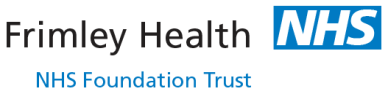 Clinical Guideline: Developmental Dysplasia of Hip Pathway					Site: FPH